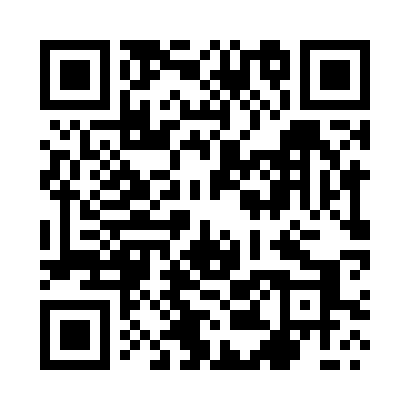 Prayer times for Lipienko, PolandMon 1 Apr 2024 - Tue 30 Apr 2024High Latitude Method: Angle Based RulePrayer Calculation Method: Muslim World LeagueAsar Calculation Method: HanafiPrayer times provided by https://www.salahtimes.comDateDayFajrSunriseDhuhrAsrMaghribIsha1Mon4:166:1912:505:167:229:172Tue4:136:1712:505:187:239:203Wed4:106:1512:495:197:259:224Thu4:076:1212:495:207:279:245Fri4:046:1012:495:227:299:276Sat4:016:0812:495:237:309:297Sun3:586:0512:485:247:329:328Mon3:556:0312:485:257:349:349Tue3:516:0112:485:277:369:3710Wed3:485:5812:475:287:389:3911Thu3:455:5612:475:297:399:4212Fri3:425:5412:475:307:419:4513Sat3:385:5212:475:327:439:4714Sun3:355:4912:465:337:459:5015Mon3:325:4712:465:347:469:5316Tue3:285:4512:465:357:489:5617Wed3:255:4312:465:367:509:5818Thu3:225:4012:465:377:5210:0119Fri3:185:3812:455:397:5310:0420Sat3:145:3612:455:407:5510:0721Sun3:115:3412:455:417:5710:1022Mon3:075:3212:455:427:5910:1323Tue3:045:2912:455:438:0110:1624Wed3:005:2712:445:448:0210:1925Thu2:565:2512:445:458:0410:2226Fri2:525:2312:445:478:0610:2627Sat2:495:2112:445:488:0810:2928Sun2:455:1912:445:498:0910:3229Mon2:415:1712:445:508:1110:3630Tue2:365:1512:435:518:1310:39